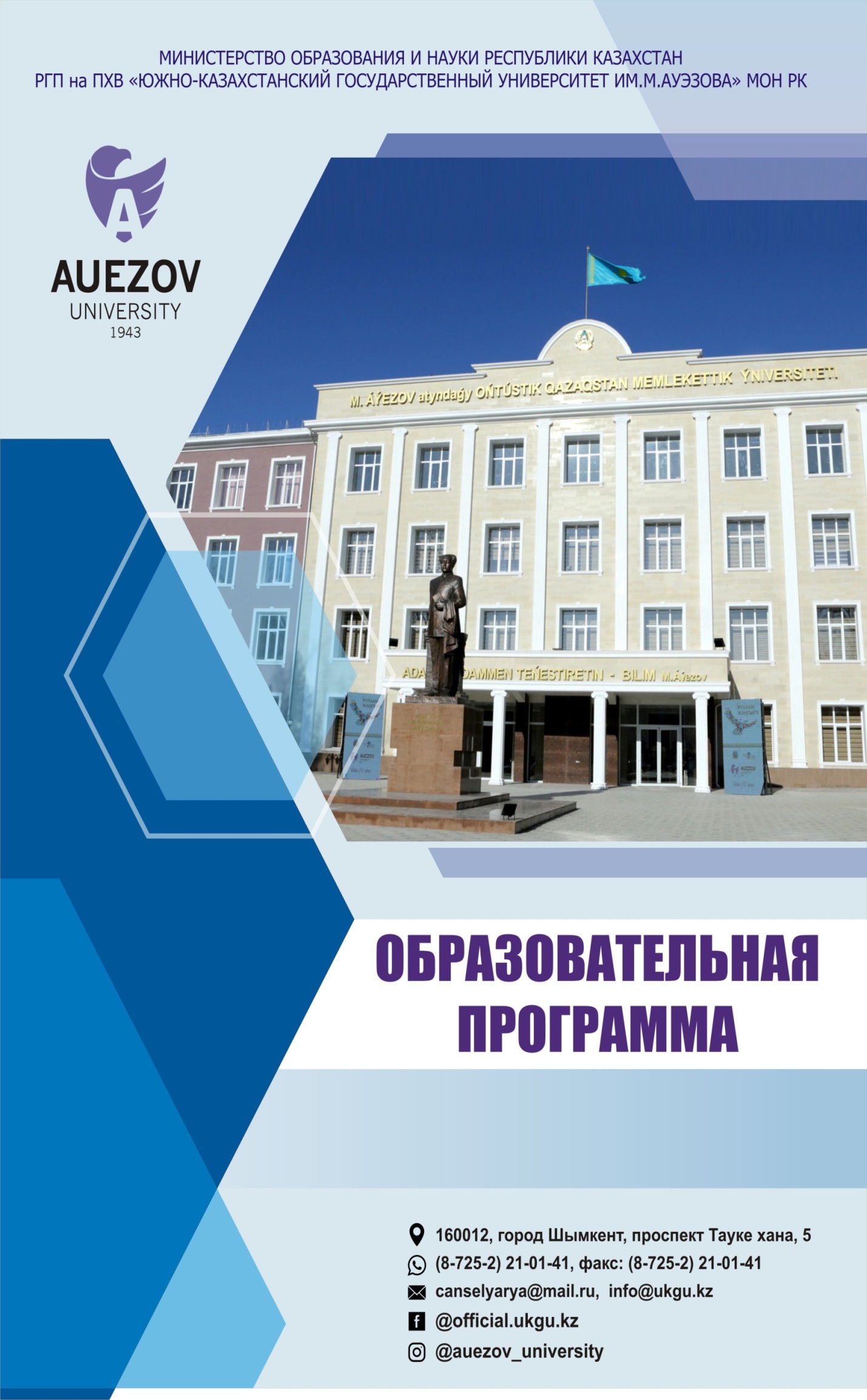 МИНИСТЕРСТВО ОБРАЗОВАНИЯ И НАУКИ РЕСПУБЛИКИ КАЗАХСТАНЮЖНО-КАЗАХСТАНСКИЙ ГОСУДАРСТВЕННЫЙ УНИВЕРСИТЕТ имени М.Ауезова«УТВЕРЖДАЮ»                        Ректор______________д.и.н., академик Кожамжарова Д.П.                          «___» _________20___г.ОБРАЗОВАТЕЛЬНАЯ ПРОГРАММА__________6В08140-Плодоовощеводство____________________________Шымкент, 2020г.Разработчики:Образовательная программа рассмотрена методической комиссией Аграрного факультета Южно-Казахстанского университета имени М.Ауезова _____, протокол №_____ от «_____» __________201___г.Председатель МК  ________________Абдуллаева Г.А.Рассмотрена и рекомендована к утверждению  на заседании Учебно-методического Совета ЮКГУ им. М. Ауэзова протокол №___от _______________ г.Утверждена решением Ученого Совета университета  протокол №_____ от   «____» __________201__г.СОДЕРЖАНИЕ Введение1.Область примененияПредназначена для осуществления подготовки бакалавров по образовательной программе 6В08140- «Плодоовощеводство»в РГП на ПХВ «Южно-Казахстанский государственный университет им.М.Ауэзова» МОН РК.2.Нормативные документыЗакон Республики Казахстан «Об образовании» (с изменениями и дополнениями по состоянию на 04.07.2018 г.); Типовые правила деятельности организаций образования, реализующих образовательные программы высшего и (или) послевузовского образования, утвержденные приказом Министра образования и науки Республики Казахстан от 30 октября 2018 года №595 (зарегистрирован в Министерстве юстиции Республики Казахстан 31 октября 2018 года № 17657);Государственные общеобязательные стандарты высшего и послевузовского образования, утвержденные приказом Министра образования и науки Республики Казахстан от 31 октября 2018 г. № 604;Правила организации учебного процесса по кредитной технологии обучения, утвержденные приказом Министра образования и науки Республики Казахстан от 20 апреля 2011 г. № 152 с изменениями и дополнениями от 12 октября 2018 г. №563;Профессиональный стандарт«Выращивание овощей и картофеля» Приказ Правления Национальной палаты предпринимателей Республики Казахстан «Атамекен» №339 от 11.12.2018г.Профессиональный стандарт«Садоводческая деятельность» Приказ Правления Национальной палаты предпринимателей Республики Казахстан «Атамекен» №339 от 11.12.2018г.Профессиональный стандарт«Производство тепличных овощей и ягод» Приказ Правления Национальной палаты предпринимателей Республики Казахстан «Атамекен» №263 от 26.12.2019г.Профессиональный стандарт«Виноградарство» Приказ Правления Национальной палаты предпринимателей Республики Казахстан «Атамекен» №263 от 26.12.2019г.3.Концепция образовательной программыЦель образовательной программы согласована с миссией университета и направлена на подготовку интеллектуальной элиты страны, обладающей передовыми знаниями предпринимательскими навыками, свободно владеющих тремя языками, демонстрирующих навыки концептуального, аналитического и логического мышления, творческий подход в профессиональной деятельности, способных работать в национальном и интернациональном коллективе, усваивающих стратегию обучения в течение всей жизни.Образовательная программа гармонизирована с 6-м уровнем Национальной рамки квалификаций РК, с Дублинскими дескрипторами, 1 циклом Квалификационной Рамки Европейского Пространства Высшего Образования. (A Framework for Qualification of the EuropeanHigher Education Area), такжес6уровнемЕвропейскойКвалификационнойРамкидляобразованиявтечениивсейжизни (The European Qualification Framework for Lifelong Learning). Образовательная программа ориентирована на профессиональный и социальный заказ посредством формирования профессиональных компетенций, связанных с необходимыми видами научно-исследовательской, практической и предпринимательской деятельности, скорректированных с учетом требований стейкхолдеров.Уникальность данной ОП в том, чтопроводится практико-ориентированное обучение. ОП предоставляет студентам экспансивное образование в области сельскохозяйственных наук с переходом на дуальную систему обучение. Для реализации ОП кафедра «Растениеводство и животноводство» обеспечена отличной материально технической базой. На кафедре имеются две современные теплицы, что позволяет круглогодично проводить различные опыты по выращиванию овощных культур и на практике, не отрываясь от аудиторных занятий, закреплять пройденный материал. Так же в распоряжении кафедры имеется опытный участок «Кайнарбулак» площадью (2га) для выращивания плодовых деревьев, виноградника, овощных культур в открытом грунте, зерновых культур, а так же кормовых культур. На поле студентами проводятся все агротехнические мероприятия, мероприятия по борьбе с вредителями и болезнями. ОП «Плодоовощеводство» является современной программой, которая развивает у студентов научно-практические навыки, что помогает им понять более широкие сельскохозяйственные системы. На кафедре имеется хороший профессорско- преподавательский потенциал. Преподаватели кафедры имеют опыт работы в научно-исследовательских институтах, сотрудники ведущих АПК. Тесное многолетнее сотрудничество с ведущими сельскохозяйственными производствами, такими как ТОО «Дала фрут», ТОО «Кен тау», ТОО «Кок тал», ТОО «Казагроном», ТОО «Аделя» так же принесло свои плоды в области образования и трудоустройства. Студенты, освоившие ОП «Плодоовощеводство» могут работать, используя теоретические и практические знания, полученные в области переработки, хранения, производства и маркетинга сельхозпродукции. На кафедре есть возможность развития сотрудничества по международным отношениям. Так, периодически приглашаются для чтение лекций и ведения научно-исследовательских работ известные зарубежные ученые,имеющие достаточно высокие рейтинговые показатели.  Выпускникам-бакалаврам, освоившим ОП «Плодоовощеводство», представляется широкий диапазон рабочих мест: им доступны  ответственные должности, как например консультанта крупных полеводческих и садоводческих организаций и хозяйств, бизнес-менеджеров фирм, производящих и реализующих растениеводческую продукцию. Бакалавры-агрономы могут успешно работать  менеджерами озеленительных парков и питомников, самостоятельно создавать и вести частное предпринимательство по выпуску нетрадиционной продукции растениеводческого сырья и других сферах сельскозояйственного производства.Данная образовательная программа разработана с учетом достижений современного отечественного и мирового опыта подготовки по данному направлению, авторских и коллективных трудов и учебно-методических разработок в области специализации, требований работодателей и запросов рынка труда.Образовательная программа нацелена на достижение результатов обучения через организацию образовательного процесса с применением принципов Болонского процесса, студентоцентрированного обучения, доступности и инклюзивности.Результаты обучения по программе достигаются посредством следующих учебных мероприятий:- аудиторные занятия: лекции, семинары, практические и лабораторные занятия – проводятся с применением инновационных технологий обучения, использования новейших достижений науки, технологий и информационных систем;- внеаудиторные занятия: самостоятельная работа обучающегося, в том числе под руководством преподавателя, индивидуальных консультаций;- проведение профессиональных практик, выполнение курсовых и дипломных работ (проектов).В университете приняты меры по поддержанию академической честности и академической свободы, защите от любого вида нетерпимости и дискриминации в отношении обучающихся.Качество ОП обеспечивается привлечением стейкхолдеров к ее разработке и оценке, систематическим мониторингом и обзором ее содержания.4.Требования к поступающимУстановлены согласно Типовым правилам приема на обучение в организации образования, реализующие образовательные программы высшего и послевузовского образования приказ МОН РК №600 от 31.10.2018ПАСПОРТ ОБРАЗОВАТЕЛЬНОЙ ПРОГРАММЫ1.1 Цель и задачи образовательной  программы по специальностиЦель ОП: Подготовка конкуретноспособных бакалавров в области Плодоовощеводства, обладающего широкими компетенциями, удовлетворяющих потребности общества в высококвалифицированных кадрах. Задачи ОП:-формирование социально-ответственного поведения в обществе, понимание значимости профессиональных этических норм и следование этим нормам;- обеспечение умениями и навыками обучения в течение всей жизни, которые позволят им успешно адаптироваться к меняющимся условиямна протяжении всей их профессиональной карьеры;- обеспечение условий для приобретения высокого общего интеллектуального уровня развития, овладение грамотной и развитой речью, культурой мышления и навыками научной организации труда в сфереагропромышленного комплекса;- формирование конкурентоспособности выпускников в сфере производства, защиты и переработки растениеводческой продукции, для обеспечения возможности их максимально быстрого трудоустройства по специальности или продолжения обучения на последующих ступенях обучения.1.2 Перечень квалификаций и должностейВыпускнику по данной ОП  присуждается степень «бакалавр сельского хозяйства» по образовательной программе 6В08140- «Плодоовощеводство».Выпускники по специальности «Плодоовощеводство» могут занимать должности агронома плодовода, агронома овощевода в различных фермерских, крестьянских хозяйствах по отрасли Плодоовощеводство, первичные должностив научно-исследовательских учреждениях без предъявления требований к стажу работы в соответствии с квалификационными требованиями Квалификационного справочника должностей руководителей, специалистов и других служащих, утвержденного приказом министра труда и социальной защиты населения Республики Казахстан от 21 мая 2012 года № 201-ө-м.1.3 Квалификационная характеристика выпускника ОП1.3.1 Сфера профессиональной деятельностиСферой профессиональной деятельности является агропромышленный комплекс:-республиканские,областные, районные государственные учреждения агропромышленного комплекса;-акционерные общества, производственные кооперативы, товарищества с ограниченной ответственностью, фирмы сельскохозяйственного направления;- фермерские, индивидуальные, коллективные хозяйства; - экспериментально-исследовательские учреждения в сфере плодоовощеводства; -предприятия по хранению и переработке плодоовощной продукции;1.3.2 Объекты профессиональной деятельностиОбъектами профессиональной деятельности выпускников, освоивших программу бакалавриата по специальности «Плодоовощеводство», включает:научно- производственные центры МСХ РК, фермерские и крестьянские хозяйства, частные производственные кооперативы, акционерные общества, товарищества с ограниченной ответственностью и др.; аграрные колледжи.1.3.3 Предметы профессиональной деятельностиПредметами профессиональной деятельности бакалавра по специальности 6В08140–Плодоовощеводство  являются системы:-земли сельскохозяйственного производства;- органические, минеральные, зеленые удобрения; -поливная вода; - плодоовощные растения и виноград и их сорта.1.3.3 Виды профессиональной деятельностиБакалавр по специальности 6В08140 - «Плодоовощеводство» может выполнять следующиевиды профессиональной деятельности:организационно-технологическая - организация производства, размещения посадок плодовых и овощных культур, обеспечение посадочным материалом, хранения, переработки и сбыта продукции в масштабах области, района; производственно-управленческая – составление схем чередования культур в овощеводстве, плодовом питомнике и защищенном грунте, испытание и внедрение прогрессивных технологических приемов, позволяющих получать высокие урожаи плодовых, ягодных и овощных культур и организовать хранение, переработку и сбыт продукции; экспериментально–исследовательская– проведение производственного испытания новых сортов и приемов возделывания плодовых и овощных культур; финансово-хозяйственная – расчет финансовых и трудовых ресурсов по производству, хранению и реализации плодоовощной продукции; консультационная – проведение консультаций специалистов и рабочих занятых в сфере плодоовощеводства; образовательная (педагогическая) – преподаватели в колледжах аграрного профиля2. Результаты обучения по ОПРО1 Свободно коммуницировать в профессиональной среде и социуме на казахском, русском и английском языках.РО2 Демонстрировать естественнонаучные, математические, общественные, социально-экономические и инженерные знания в профессиональной деятельности, методы математической обработки данных, теоретического и экспериментального исследования, нормативные документы и элементы экономического анализа.РО3 Обладать информационной и цифровой вычислительной грамотностью, уметь самостоятельно определять цели исследования и выбирать пути ее достижения; умением обобщения, анализа и восприятия информации, обобщать статистическую обработку результатов опытов, формулировать выводы; РО4 Аргументированно обосновывать выбор приемов выращивания, посева и посадки  рассады и саженцев плодоовощных, садовых культур и винограда, высокопродуктивные сорта для выращивания в открытом и закрытом грунте.РО5 Распознавать основные типы и разновидности почв, обосновывая направление их использования в земледелии и приемы воспроизводства плодородия. РО6 Адаптировать системы обработки почвы под культуры севооборота и культурооборота с учетом плодородия, крутизны и экспозиции склонов, уровня грунтовых вод, применяемых удобрений и почвообрабатывающих машин.РО7 Распознавать установление соответствия агроландшафтных условий требованиям плодоовощных, садовых культур и винограда при их размещении по территории землепользования. РО8 Эффективно выполнять агротехнические работы по выращиванию плодовых, садовых и овощных культур: посев, посадка, уход, использование удобрений, уборка, и хранение сельхозпродукции, применяя основные способы и методы их защиты от вредителей и болезней   РО9  Проявлять компетентность в вопросах выбора и комплектации, в принципах работы и эксплуатации основных  отечественных и зарубежных механизмов и агрегатов, используемых в плодоводстве, садоводстве и овощеводстве.РО10 Эффективно использовать высокотехнологические методы исследования, при определении потребности плодоовощных, садовых культур в элементах питания  по их различным видам и сортам с учетом их биологии и микробиологии, региональных природных ресурсов и систем земледелия.РО11 Использовать исследовательские, предпринимательские навыки и навыки работы в условиях неопределенности.РО12 Эффективно работать индивидуально и как член команды, корректно отстаивать свою точку зрения, корректировать свои действия и использовать различные методы, ведение здорового образа жизни.3 КОМПЕТЕНЦИИ ВЫПУСКНИКА ОП3.1 Успешное завершение обучения по ОП способствуют формированию у выпускника следующихкомпетенций: ключевые компетенции (КК);профессиональные компетенции(ПК).Ключевые компетенции:в области родного и иностранного (английского) языков(КК1)- способность выражать и понимать понятия, мысли, чувства, факты в письменной и устной формах (слушание, говорение, чтение и письмо), творчески во всём многообразии общественных и культурных контекстов: во время учебы, на работе, дома и на досуге; владения навыкамимедиации и межкультурного понимания;фундаментальная математическая, естественнонаучная и техническая подготовка(КК2)- способность и готовность применять образовательный потенциал, опыт и личностные качества, приобретенные во время изучения математических, естественнонаучных, технических дисциплин в вузе, определять способы контроля и оценки решения профессиональных задач, развития математического и естественнонаучного мышления;компьютерная(КК3)- способность уверенно и критично использовать современные информационные и цифровые технологии для работы, досуга и коммуникаций, владения навыками использования, восстановления, оценки, хранения, производства, презентации и обмена информацией посредством компьютера, общения и участия в сотрудничающих сетях с помощью Интернета в сфере профессиональной деятельности;социальная(КК4)- способность владетьсоциально-этическими ценностями, основанными на общественном мнении, традициях, обычаях, нормах и ориентироваться на них в своей профессиональной деятельности;знать культуры народов Казахстана и соблюдать их традиции;соблюдать основы правовой системы и законодательства Казахстана, знать тенденции социального развития общества;уметь адекватно ориентироваться в различных социальных ситуациях;уметь находить компромиссы, соотносить свое мнение с мнением коллектива;владеть нормами деловой этики, этическими и правовыми нормами поведения; стремиться к профессиональному и личностному росту;работать в команде, корректного отстаивать свою точку зрения, предлагать новые решения;демонстрировать толерантность по отношению к другим индивидам;экономическая, управленческая и предпринимательская(КК5)- способность знать и понимать цели и методы государственного регулирования экономики, роль государственного сектора в экономике;владеть основами экономических знаний; владеть навыками критического мышления, интерпретации, креативности анализа, выведения заключений, оценки; управлять проектами для достижения профессиональных задач, управлять персоналом, демонстрировать предпринимательские навыки;культурная подготовка (КК6)- способность знать и понимать традиции и культуру народов Казахстана, является толерантным к традициям и культуре других народов мира, осознает установки толерантного поведения; не подвержен предрассудкам, обладает высокими духовными качествами, сформирован как интеллигентный человек.Профессиональныекомпетенции:ПК-1-владеть знаниями основных видов плодоовощных, садовых культур, их биологические, сортовые и хозяйственные особенности, требования к условиям внешней среды, ведение фитосанитарного мониторинга по вредителям, болезням и сорнякам сельскохозяйственных угодий с использованием современных цифровых методов и составление эффективного плана защитных мероприятии; подбирать набор культур для составления севооборота с учетом климатических условий региона выращивания; ПК-2- владеть методами расчета доз органических и минеральных удобрений на планируемый урожай, определять способ и технологию их внесения под сельскохозяйственные культуры;ПК-3- обосновывать и использовать севообороты, системы содержания почвы в полеводстве, применять средства защиты от сорной растительности в насаждениях и посевах  полевых культур;ПК-4- владеть знаниями подбора сортов плодоовощных культур для конкретных условий региона, подготовить семена к посеву; применять технологии производства посадочного материала, закладки и уходу за посевами;ПК-5- производить разработку агротехнических  мероприятий  по повышениюплодородия почв; владеть приемами оценки плодородия почвы и ее воспроизводство.3.2 Матрица соотнесения результатовобучения по ОП в целом с формируемыми компетенциями модулейСВОДНАЯ ТАБЛИЦА, ОТРАЖАЮЩАЯ ОБЪЕМ ОСВОЕННЫХ КРЕДИТОВ В РАЗРЕЗЕ МОДУЛЕЙ ОБРАЗОВАТЕЛЬНОЙ ПРОГРАММЫСведения о дисциплинахЛИСТ СОГЛАСОВАНИЯпо Образовательной программе 6В08140- «Плодоовощеводство»Директор ДАВ            ______________  подписьДиректор НИУ            ______________  подписьДиректор ДНиП           _____________                                                               подписьПриложение 1РЕЦЕНЗИЯна модульную образовательную программу по специальности6В08140-«Плодоовощеводство», разработанной коллективом преподавателей кафедры «Растениеводство и животноводство» Аграрного факультета  ЮКГУ им. М. АуэзоваОбразовательная программа по специальности 6В08140 - «Плодоовощеводство»   составлена согласно положения и требований сегодняшнего дня на рынке труда специалистов данного профиля. Спрос на специалистов плодоводов и овощеводов на рынке  труда по югу республики в последние годы возрастает. В связи с политикой правительства- деятельность сельскохояйственных  предприятий: плодоводческих и овощеводческих хозяйств и других хозяйстующих структур этого направления помимо обеспечения местного населения плодами, овощами, виноградом и т.д. также ориентировать  на   экспорт. При составлении программы за основу были взяты  запросы  работодателей  в  связи  с  возросшей потребностью  в  агрономах данного профиля.   Острая потребность в выпускниках данной специализации, умеющих  оценивать  перспективы развития  хозяйства  в  быстро  изменяющихся условиях  рынка,  составлять  технологические  карты выращивания  современных интенсивных плодовых садов, виноградников и питомников, а также организовать овощеводческие полевые работы и в теплицах различных конструкций и проектов; рассчитывать  потребность  хозяйства  в  семенах,  удобрениях,  пестицидах, горюче-смазочных  материалах,  сельскохозяйственных  машинах,  орудиях  и технике,  трудовых  ресурсах,  оценивать  качество  выполненных  работ. Основной целью программы является следующее: Подготовка специалистов, владеющих теоретическими и практическими знаниями в области плодоводства и овощеводства, владеющими методами и инструментами в плодоовощеводческой области агрономии, умеющих применять полученные знания, оценивать и анализировать современное состояние развития АПК, а также способных формулировать и принимать эффективные решения задач производственного характера.Цель  программы – подготовка специалистов-плодоводов и специалистов-овощеводов по  образовательной программе специальности «Плодоовощеводство». Образовательная программа 6В08140 - «Плодоовощеводство» предполагает четкую направленность профессиональной деятельности выпускников на подъем  сельскохозяйственного производства, а именно плодоовощеводческого сектора юга республики и в целом отечественной экономики нашей страны.Освоение данной программы обеспечит  формирование будущего высококомпетентного специалиста-агронома плодовода и овощевода с ценными хозяйственно-организаторскими и личными общекультурными качествами.Программа 	согласована снациональными приоритетамиразвитияистратегиейразвитиявуза,направлена напрактическое применениезнаний,насамосовершенствованиеиполучениеобразованиявтечениевсего цикла обученияповыбраннойспециальности.Образовательная программа  по специальности6В08140 «Плодоовощеводство», может быть рекомендована для использования в учебном процессе высших  учебных заведениях.Директор "ТОО" "Казагроном":                                    Оразова Ш.Н.Приложение 2ЭКСПЕРТНОЕ ЗАКЛЮЧЕНИЕна образовательную программа высшего образования по направлению подготовки 6В08140-«Плодоовощеводство» квалификация «Бакалавр», разработанную коллективом преподавателей кафедры «Растениеводство и животноводство» Аграрного факультета Южно-Казахстанского государственного университета им. М. Ауезова.	Рецензируемая образовательная программа (далее ОП) по направлению подготовки 6В08140-«Плодоовощеводство» представляет собой систему документов, разработанную на основе ГОСО и Профессиональных стандартов «Выращивание овощей и картофеля», «Садоводческая деятельность», «Производство тепличных овощей и ягод»  и «Виноградарство» (уровень бакалавриата), утвержденного приказом Министерства образования и науки РК.Концепция данной образовательной программы представляет собой систему документов и понятий, определяющих  цель образовательной программы, согласованную с миссией университета ЮКГУ имени М.Ауезова,  направленной на подготовку интеллектуальной элиты страны, а также включает  характеристику профессиональной деятельности бакалавра «плодовода и овощевода». Здесь четко определены компетенции выпускника, формируемые в результате освоения  программы бакалавриата «Плодоовощеводство». Приводятся документы, регламентирующие содержание и организацию образовательного процесса при реализации  программы бакалавриата; она предусматривает фактическое ресурсное обеспечение  программы бакалавриата; характеристика среды вуза, обеспечивающая развитие общекультурных компетенций и личных качеств выпускников;             Нормативно-методические документы и материалы, обеспечивающие качество подготовки обучающихсявключают в себя: учебный план, рабочие программы учебных курсов, предметов, дисциплин (модулей) и другие материалы, обеспечивающие качество подготовки обучающихся, а также программы учебной и преддипломной практик, календарный учебный график и методические материалы, обеспечивающие реализацию соответствующей образовательной технологии. Стратегической целью ОП является подготовка высококлассных специалистов, способных осуществлять управление научно- исследовательскими процессами и инновационной деятельностью в организациях любой организационно-правовой формы. Образовательная программа отвечает основным требованиям стандарта. Государственная итоговая аттестация включает подготовку и защиту работы бакалавра.  Календарный учебный график составлен в соответствии с предъявляемыми требованиями. Дисциплины учебного плана по рецензируемой ОП формируют весь необходимый перечень общекультурных, общепрофессиональных и профессиональных компетенций, предусмотренных ГОСО и профстандартах. В числе конкурентных преимуществ программы следует отметить, что к ее реализации привлекается достаточно опытный профессорско- преподавательский состав, а также ведущие практические работники сельскохозяйственного производства. Одним из преимуществ является учет требований работодателей при формировании дисциплин обязательной части, которые по своему содержанию позволяют обеспечить компетенции выпускника. Качество содержательной составляющей учебного плана не вызывает сомнений. Учебный план            Дисциплины, включенные в учебный план образовательной программы «Плодоовощеводство»  затрагивают актуальные на сегодняшний день экономические проблемы  плодоовощеводческого сектора агропромышленного комплекса юга  республики.           Целостность и логичность структуры учебного плана образовательной программы сохранены и последовательны. Рабочие программы учебных дисциплин составлены качественно и на достаточно высоком методическом уровне. Содержание дисциплин позволяет достичь предусмотренный программой реультаты обучения и соответствует компетентностной модели выпускника. Учебная работа студентов в ОП по направлению подготовки 6В08140-«Плодоовощеводство», организуется в процессе подготовки бакалавров в следующих формах: лекции, консультации, семинары, практические занятия, лабораторные работы, контрольные работы, коллоквиумы, самостоятельная работа, научно-исследовательская работа, практики. В ходе реализации учебного процесса рецензируемой ОП предполагается использование активных и интерактивных форм проведения занятий, включая дискуссии, деловые игры, разбор конкретных ситуаций, тренинги, метод проектов, работу в малых группах и др. Учебная практика предполагает изучение конкретных актуальных тем и задач на учебных базах с дальнейшим выступлением представлением и докладом на секционном заседании научно- методической факультетской, университетской студенчеких конференциях ЮКГУ им. М.Ауезова.Содержание программы преддипломной практики свидетельствует о ее способности сформировать практические навыки студентов. Базой для прохождения преддипломной практики являются АПК «Кайнарбулак», ТОО «Казагроном», ТОО «R.S АгроГрупп Холдинг», «Красныйводопад ауылшаруашылығы тәжірибе станциясы», ЖШС «SMG GREEN HAUSE PROFIT», ЖШС «Өсімдік қорғау және карантин ғылыми-зерттеу институты», «Шымкент мемлекеттік дендросаябағы» МКҚК, ЮКО Областная инспектура по сортоиспытанию с/х культур, ЖШС «Аманкелді». Научно-исследовательская работа включает в себя научно- исследовательскую деятельность и подготовку выпускной квалификационной работы (дипломной работы бакалавра). В ходе проведения научно-исследовательской работы предлагается использовать такие формы как участие в работе научного семинара кафедры с подготовкой собственных выступлений; доклады по результатам научного исследования на семинарах, конференциях, симпозиумах и научных школах, публикация материалов в соответствующих итоговых сборниках и трудах; участие в подготовке конкурсных заявок на проведение НИР, научных отчетов; подготовка публикаций в научных журналах, в том числе, рекомендованных МОН РК для опубликования результатов дипломных исследований; поиск необходимой актуальной информации по тематике научного исследования; участие в программах международной и внутриказахстанской мобильности бакалавров; проведение, как самостоятельных исследований, так и совместных с научным руководителем.           В соответствии с требованиями  ГОСО для аттестации обучающихся на соответствие их персональных достижений поэтапным требованиям соответствующей ОП созданы фонды оценочных средств для проведения текущего контроля успеваемости и промежуточной аттестации.   Фонды состоят из контрольных вопросов и типовых заданий для практических занятий, контрольных работ, коллаквиумов, зачетов и экзаменов; для повышения объективности оценки уровня достижений обучающегося при освоении данной программы широко будут применены компьютерные тестирующие программы;  примерную тематику рефератов и т.п., а также иные формы контроля, позволяющие оценить степень сформированности компетенций обучающихся.  Представленная на рассмотрение обраовательная программа вполне соответствует заявленному уровню подготовки бакалавра. Запланированные дисциплины формируют достаточно высокий уровень компетенций и  отвечает ГОСО РК. Обеспеченность ОП научно-педагогическими кадрами соответствует требованиям нормативов вузовского образования РК.. Материально – техническое обеспечение учебного процесса по направлению подготовки «Плодоовощеводство» полностью соответствует требованиям государственных стандартов РК.      Разработанная ОП имеет высокий уровень обеспеченности учебно-методической документацией и материалами. Представлены программы всех заявленных дисциплин, практик (НИР) и итоговой государственной аттестации. Качество рецензируемой ОП не вызывает сомнений. Программа  «Плодоовощеводство» может быть использована для подготовки студентов квалификации «Бакалавр» по направлению подготовки 6В08140 – «Плодоовощеводство»Председатель экспертной комиссии:Декан Аграрного факультета, к.б.н.:                                     А.К.ЖылкыбаевЧлены экспертной комиссии:Кандидат сельскохозяйственных наук,доцент кафедры «ВРЗиА»                 Н.Т.МанабаевКандидат ветеринарных наук, заведующий кафедрой «ВКД»                                                И.А.ТуткышбайРегистрационный номер-Код и классификация области образования6В08- Сельское хозяйство и биоресурсыКод и классификация направлений подготовки6В081- АгрономияГруппа образовательных программВ077- АгрономияВид ОПдействующаяУровень по МСКО6Уровень по НРК6Уровень по ОРК6Язык обученияказахский, русский, английский Типичный срок обучения4 годаФорма обучения Очная, ДОТрудоемкость ОП241 кредитовОтличительные особенности ОП Дуальное обучениеВУЗ-партнер (СОП)-ВУЗ-партнер (ДДОП)-Социальный партнер(ДО)УНПК «Кайнар булак»Ф.И.О.должностьподписьАдырбекова Г.М.Елибаева Г.ИЗав. кафедрой «Растениеводство и животноводство»Жумабаева Р.О.к.б.н., старший преподаватель кафедры «Растениеводство и животноводство»Есенгелдиева Л.К.к.с/х.н.,старший  преподаватель кафедры « Растениеводство и животноводство »Сейитказы Г.С.старший преподаватель кафедры«Растениеводство и животноводство»Асанбек Б.А.Преподаватель кафедры «Растениеводство и животноводство»Сейдимхан А.Группа АП-17-1РОразова Ш.Н.Директор ТОО «Казагроном»           МПВведение5Паспорт образовательной программы8Результаты обучения по ОП9Компетенциивыпускника ОП104. Сводная таблица, отражающая объем освоенных кредитов в разрезе модулей образовательной программы125.Сведения о дисциплинах13Лист согласования34Приложение 1. Рецензия от работодателя35Приложение 2. Экспертное заключение37Р1Р2Р3Р4Р5Р6Р7Р8Р9Р10Р11Р12КК1++КК2++КК3++КК4++КК5++КК6++ПК1++++ПК2++++ПК3++ПК4++ПК5++++Курс обученияСеместрКоличество осваиваемых модулейКоличество изучаемых дисциплинКоличество изучаемых дисциплинКоличество изучаемых дисциплинКоличество кредитовКоличество кредитовКоличество кредитовКоличество кредитовКоличество кредитовКоличество кредитовВсего часовКоличествоКоличествоКурс обученияСеместрКоличество осваиваемых модулейОКВККВТеоретическоеобучениеФизическая культураУчебная практикаПроизводственнаяПреддипломная практикаИтоговая аттестацияKZэкзаменДиф.зачет113413292319306212651227213090062234233282309006224623325233090062355-4230309006-364-232463090041472-131552060031483--520206005-49111-81220600-2Итого13162519881221224172304212Наименование модуля ЦИКЛВК/КВНаименование компонентаКраткое описание дисциплины(30-50 слов)Кол-во кредитовФормируемые РО (коды)Модуль общественных наукООДОКСовременная история Казахстана       Позволяет классифицировать концептуальные основы Отечественной истории, интерпретировать истоки, преемственность казахской государственности и актуальные проблемы истории современного Казахстана.      Подвергание  анализу деятельности национальной интеллигенции в формировании идеологии освободительного движения и  этапов социально-экономической модернизации     Казахстана.    Характеризовать создание   демократического правового государства.    Оценивание вклада  Первого Президента в теорию и практику государственного управления.5РО 1РО2Модуль общественных наукООДОКФилософияРассматриваются особая форма мыслительной деятельности человека, направленная на всеобъемлющее рациональное осмысление мира и бытия человека в нём. Под философией также понимают исторически развивающуюся совокупность результатов этой деятельности и систему теоретических положений, в рамках которой она осуществляется.5РО 1РО2Модуль социально-политических знанийООДОКСоциология и политология        Формирование научных знаний о социально-политическом устройствесовременного общества, о механизме реализации властных решений, вовладении основными методами измерения различных моделейполитических систем и режимов, социальных явлений и их взаимосвязи сполитическими процессами.4РО 1РО2Модуль социально-политических знанийООДВК/КВЭкология и основы безопасности жизнедеятельности    Изучаются взаимоотношения организмов, в том числе и человека, со средой, определением масштабов и допустимых пределов воздействия человеческого общества на среду, возможностей уменьшения этих воздействий или их полной нейтрализации.  Развиваются навыки в стратегическом плане – это наука о выживании человечества и выходе из экологического кризиса, который приобретает глобальные масштабы – в пределах всей планеты Земли.3РО 1РО2Модуль социально-политических знанийООДВК/КВОсновы предпринимательских навыков  и  антикоррупционной культурыФормирует знания об организации фирмы, ведения предпринимательской деятельности. Вырабатывает навыки бизнес-планирования производства и реализации продукции, проведения анализа рынков; расчета прибыли, дохода, рентабельности, платежеспособности, ликвидности фирмы.Рассматривает сущность, факторы коррупции. Формирует антикоррупционное мировоззрение, культуру. Вырабатывает гражданскую позицию к коррупции, реализует ценности морального сознания противодействия коррупции. Прививает навыки критического анализа коррупционных явлений.3РО 1РО2Модуль социально-политических знанийООДВК/КВОсновы права и  экономикиРассматривает роль государства в развитии рынка, конкуренции, спрос, предложение. Прививает навыки расчета издержек, дохода, показателей кругооборота и оборота капитала. Позволяет критически исследовать рынки факторов производства, факторные доходы. Формирует знания по праву. Прививает навыки анализа правомерности происходящих событий, умения обращаться к нормативным актам. Повышает уровень правового сознания, правовой культуры.РО 1РО2Модуль социально-политических знанийООДОККультурология и психологияОформилась как наука лишь в нашем веке, да и то ближе к его второй половине.Социально-этические ценности общества как продукт интеграционных процессов в системах базового знания дисциплин социально-культурно-психологического модуля; анализировать особенности психологических институтов в контексте их роли в модернизации казахстанского общества;формировать  программы решения конфликтных ситуаций в обществе, в том числе в профессиональном социуме; уметь корректно выражать и отстаивать собственное мнение имеющим социальную значимость.4РО 1РО2Модуль коммуникативной мобильностиООДОККазахский (Русский) языкРазвитие когнитивной и коммуникативной деятельности на русском (казахском) языке в сферах межличностного, социального, межкультурного общения.Привитие навыков обсуждения этических, культурных, социально-значимых норм в дискуссиях, способности работать в команде, взаимодействию в коллективе, креативности.Развитие практических навыков интерпретации информации текста, объяснения их стилевой, жанровой специфики в различных сферах общения.10РО 1РО2Модуль коммуникативной мобильностиООДОКИностранный языкРазвитие когнитивной и коммуникативной деятельности на английском языке в сферах межличностного, социального, межкультурного общения.Привитие навыков обсуждения этических, культурных, социально-значимых норм в дискуссиях, способности работать в команде, взаимодействию в коллективе, гибкости, креативности.Развитие практических навыков интерпретации информации текста, объяснения их стилевой, жанровой специфики в различных сферах  общения.10РО 1РО2Модуль коммуникативной мобильностиООДОКФизическая культураИзучает уровни развития жизненно важных двигательных навыков и физических качеств и создает предпосылки для многостороннего проявления творческой активности. Физическая культура способствует воспитанию таких общечеловеческих ценностей, как здоровье, физическое и психическое благополучие.8РО12Модуль коммуникативной мобильностиБДВКПрофессиональный казахский (русский) языкРазвитие способности устанавливать контакты на профессиональном уровне, грамотно строить коммуникации, исходя из целей и ситуации общения. Привитие способности к творчеству, инновациям, коллегиальности в процессе выстраивания программы речевого поведения на казахском (русском) языке в сфере профессионального общения. 3РО 1РО2Модуль коммуникативной мобильностиБДВКПрофессионально-ориентированный иностранный язык  Изучает основанное на учете потребностей студентов в изучении иностранного языка, диктуемого особенностями будущей профессии или специальности. Оно предполагает сочетание овладения профессионально-ориентированным иностранным языком с развитием личностных качеств обучающихся, знанием культуры страны изучаемого языка и приобретением специальных навыков, основанных на профессиональных и лингвистических знаниях. Сущность профессионально-ориентированного обучения иностранному языку заключается в его интеграции со специальными дисциплинами с целью получения дополнительных профессиональных знаний и формирования профессионально значимых качеств личности.3РО 1РО2Модуль коммуникативной мобильностиБДКВКазахский алфавит на основе латинской графикиИзучение казахских звуков с учетом особенностей их произношения, изучение фонетических особенностей казахских слов и словосочетании на основе латинской графики. Развитие навыков грамотного письма на основе латинского алфавита. Умение чтения текстов на казахском языке  с использованием латинской графики.3РО 1РО2Модуль коммуникативной мобильностиБДКВАкадемическое письмоИзучает языковую компетенцию, владение которой позволяет исследователю читать, понимать и писать научные тексты. Рубрика содержит рекомендации по подготовке, написанию и публикации научных текстов, докладов и публикаций.РО 1РО2Модуль коммуникативной мобильностиБДКВМухтароведениеИзучается жизнь и творчество М.О.Ауэзова; анализируется творческая лаборатория писателя, его биография  в контексте с творчеством;  как создателя  науки Абаеведения;  исследователя  жыра «Манас». Знакомство с  М.Ауэзовым как видным общественным деятелем. Развиваются навыки анализа литературного наследия М.Ауэзова в мировой и восточной литературе. Прививаются чувства патриотизма и любви к родине.РО2Модуль коммуникативной мобильностиБДКВАбаеведениеИзучает многогранное творчество великого казахского поэта и мыслителя, просветителя-демократа А. Кунанбаева насыщено глубокими идеями в области философии, литературы, истории, педагогики, психологии. В нём нашли отражение передовые идеи современного ему казахского общества. Много внимания Абай уделяет вопросам государственного устройства, устройства суда биев, происхождения и образования казахских народностей, назначению искусства, роли поэта в жизни народа, формам и содержанию искусства, природе человека, его познавательных способностей. Освещая проблему этики, Абай пытался вскрыть причину падения господствующего класса.РО2Модуль коммуникативной мобильностиБДКВАктуальные проблемы и модернизация общественного сознания      Формирует  чувство сплоченности, единства нации и ответственность в профессиональной  специальности агрономического направления. Новый подход к решению задач по структурному изменению общества - необходимость обладание компьютерной грамотности ,  знание иностранных языков, о своение принципа прагматизма  и профессиональный успех, за счет повышения своей грамотности и знания. Открытость и восприимчивость к лучшим достижениям сельскохозяйственного производства путем индустриализации агротехнологических процессов.  РО2Модуль коммуникативной мобильностиООДОКИнформационно-коммуникационные технологии (на англ. языке)  Создают новую глобальную среду, в которой современным выпускникам учебныхзаведений предстоит общаться, осуществлять профессиональную деятельность. В связи сэтим, одной из основных целей высшего профессионального образования наряду с развитиеминоязычной коммуникативной компетенции является развитие информационной компетенции,позволяющей студентам создавать информационные ресурсы, обмениваться ими, извлекатьинформацию для учебных целей из сети Интернет. Использование ИКТ в обучениииностранному языку позволяет создать оптимальные условия для одновременногоформирования иноязычной коммуникативной и информационной видов компетенций.5РО 1РО2Основы естественных наукБДВКАгрометеорологияФормирование представлений, знаний и навыков обагрометеорологических факторах и их сочетаний, оказывающих влияние на рост, развитиеи продуктивность сельскохозяйственных культур: изучение нормативныхагрометеорологических показателей потребности сельскохозяйственных культур восновных факторах среды; опасных для сельского хозяйстваметеорологических явлений и способов защиты от них; методов агрометеорологических прогнозов и сельскохозяйственной оценки климата.4РО 4РО10Основы естественных наукБДКВСельскохозяйственная микробиологияФормирование знаний по основам общей исельскохозяйственной микробиологии и умений использования полученных знаний длярешения практических задач сельскохозяйственного производства: изучить систематику,морфологию, генетику, размножение бактерий; метаболизм микроорганизмов, участиемикроорганизмов в превращениях различных соединении; изучить почвенныемикроорганизмы и освоить методы определения их состава и активности; овозможности использования микроорганизмов в технологиях сельскохозяйственногопроизводства.5РО 5РО10Основы естественных наукБДКВБиотехнология микроорганизмовРассматриваются основных законов микробиологии,почвенные микроорганизмы и методы их определения, микробиологические процессы подготовки органических удобрений, освоения микробиологических производств продуктов, биопрепаратов сельскохозяйственного назначения.   Развитие навыков приготовить препараты микроорганизмов, различать основные формы бактерий, проводить количественный учет микроорганизмов в различных субстратах, получать накопительные, чистые культуры микроорганизмов, проводить качественные реакции на продукты метаболизма микроорганизмов.РО 5РО10Основы естественных наукБДВКСтандартизация, сертификация и метрология              Знать и понимать системы технического регулирования, стандартизации, обеспечения единства измерений, законодательные и нормативные документы, виды и категории стандартов в области агрономии. Применять методы стандартизации, схемы сертификации, требования технических регламентов ТС/ЕвраЭС. Анализировать соблюдение требований по стандартизации, сертификации, метрологических норм и правил. Оценивать экономическую эффективность работ по межгосударственной и международной  стандартизации, сертификации, метрологии4РО 1РО2РО3Основы естественных наукБДКВНеорганическая и аналитическая химияИзучает методами и способами синтеза неорганических веществ, навыкамиописания свойств веществ на основе закономерностей, вытекающих из периодического закона и Периодической системы элементов.  Сформированы представления о теоретических основах аналитической химии, об основных типах химических реакций, о методах идентификации и количественного определения веществ, используемых ваналитической практике.4РО2Основы естественных наукБДКВОрганическая  xимияИзучает структуру, свойства и методы синтеза углеводородов и их производных. Производными углеводородов называются вещества, полученные из углеводородов замещением одного или нескольких атомов водорода на другие атомы или группы атомов (называемых функциональными группами).РО2Основы плодоовощеводства     и агробизнесБДКВВведение в специальностьИзучает теоретических основ и современныхтехнологий производства плодов и овощей.Формирование навыков исследовательской работы и экспериментирования в сельском хозяйстве, научного анализа опытных результатов, творческого применения научных достижений в практике сельского хозяйства.Приобрести практический опыт ведения овощеводства в открытом и защищенном грунте, системы семеноводства овощных культур, производства посадочного материала плодовых и ягодных культур;структуры управления специализированным предприятием по производству, хранению и переработке плодов и овощей.3РО4РО10Основы плодоовощеводства     и агробизнесБДКВИнтегрированное обучения предмета и языкаИзучает методику CLIL позволяет реализовать основную цель изучения иностранного языка. Навыки использования иностранного языка в ситуациях повседневного академического общения с учетом лингвосирановедческих аспектов, овладеть общей языковой, учебной и профессиональной коммуникативными компетенциями.РО1РО3Основы плодоовощеводства     и агробизнесБДВКУчебная практикаУчебная практика по общепрофессиональным дисциплинам организуется в лабораториях кафедр вуза, учебно-опытном хозяйстве, а также в условиях передовых сельскохозяйственных предприятий с целью приобретения навыков: приобретение первичного опыта самостоятельной работы в должности садовода, плодовода, овощевода, получение навыков при выполнении основных учебно-производственных задач, 1РО4РО5РО7Основы плодоовощеводства     и агробизнесПДКВЭкспертиза качества плодоовощной продукцииИзучает качества плодоовощной продукции. Плодоовощная продукция является товаром первой необходимости. Большая часть населения в зимне-весенний период потребляет овощи, которые закладывают на хранение осенью или импортируют. К началу второго квартала запасы плодоовощной продукции заканчиваются, и к следующему урожаю наблюдается сезонное увеличение спроса. Так как предложение овощей на данное время являются ограниченным, цены возрастают.5РО8РО10Основы плодоовощеводства     и агробизнесПДКВТовароведение плодоовощных товаров и грибовОвладениедисциплинойпоможетстудентамполучить знания и навыки оценивания  плодоовощной продукции как товара; получат дополнительные знания современные представленияпопроблемамнасыщениярынка. Рассмотрения   вопросов   по  уровню  качеств, характеристике  отдельных   групп   и видов. Изучает товароведную  характеристику    и экспертизе качества   свежих    и переработанных  плодов, овощей  и  грибов.РО8РО10Основы плодоовощеводства     и агробизнесБДКВОсновы агробизнеса и  предпринимательстваРассматривает особенности содержания предпринимательства в аграрно – промышленном комплексе. Знакомит с особенностями государственного регулирования предпринимательской деятельности. Формирует навыки создания и регистрации собственного дела, разработки учредительных документов, стратегий ведения агробизнеса, бизнес-планов. Раскрывает  механизм формирования бизнес-идей, управления рисками, оценки ианализа эффективности предпринимательской деятельности в конкретной сфере или отрасли экономики.3РО 8РО11РО12Основы плодоовощеводства     и агробизнесБДКВОрганизация производства и бизнес планирования защищенного грунта в АПКЗнание и понимание закономерности, принципы, формы организации производства, формы предпринимательской деятельности, бизнес-план, лизинг, коммерческую деятельность. Навыками расчета эффективности применения прогрессивных форм организации и материального стимулирования труда; обоснования сочетания отраслей на сельскохозяйственных предприятиях; обоснования организации вспомогательных и обслуживающих производств на сельскохозяйственных предприятиях.РО 8РО11РО12Основы плодоовощеводства     и агробизнесПДКВОрганизация научно-исследовательских работ Рассматривает специфику науки, ее цели, функции, виды научных исследований;общенаучные и специальные методы исследования.Формирование знаний и умений по биологическим основам плодовых и ягодных культур, закладки плодовых насаждений и производства плодов. Навыки составлять программу научного исследования; анализировать научную литературу по теме исследования.4РО3РО10РО11РО12Основы плодоовощеводства     и агробизнесПДКВОрганизация научных исследований в современных условияхПолучение знаний по основным современным аспектам, теоретическим положениям, технологиям, операциям, практическим методам иприемам проведения научных исследований, овладение навыками выбора темы научного исследования, научного поиска, анализа, экспериментирования с использованием информационных технологий на базе современных достижений отечественных и зарубежных ученых.РО3РО10РО11РО12Общая биология и защита растенийБДКВТаксономия сельскохозяйственных растенийИзучаетраздел таксономию сельскохозяйственных растений, занимающийся естественной классификацией растений. Растения, имеющие сходные признаки, объединяют в группы, называемые видами. Который разрабатывает естественную классификацию таксономия сельскохозяйственных растений на основе изучения и выделения таксономических единиц, устанавливает родственные связи между ними в их историческом развитии.4РО4РО10Общая биология и защита растенийБДКВСистематика цветковых растенийИзучает классификацию цветковых растений, их морфологические характеристики.     Сформировать у студентов понимание ценности цветковых растений знаний для представлений о целостности научной картины мира; сформироватьосновополагающие понятия о клеточном строении живых организмов, об организме как особой форме (уровне) организации жизни, о биологическом разнообразии в природе. В дальнейшем эти знания будущие специалистымогут использовать как в научных исследованиях, так и в различных хозяйственных и учебных организациях.РО 4РО 10Общая биология и защита растенийБДКВЗащита плодово-ягодных культур от вредителей и болезнейИзучает фитосанитарная оценка посевов плодовых и ягодных культур. Специальные меры борьбы с различными группами вредителей. Использование энтомофагов и микроорганизмов в регулировании численности вредителей плодовых и ягодных культур.5РО8РО9БДКВЗащита сельскохозяйственных культур от вредителейЗнания плодоовощных культур. Проводитьучеты вредителей и болезней; правильно иэффективно использовать комплексагротехнических, химических, биологических идругих приемов защиты растений, с учетомохраны окружающей среды применять технологиивыращивания плодовых культур в решениипроблем в плодоводстве; технологиями закладки садов иплодовых насаждений; основными методами учетаи оценки пораженности плодовых и овощныхрастений болезнями и вредителями.РО8РО9БДКВЗащита овощных культур от вредителей и болезнейИзучает  вредители и болезни овощных культур. Таксономия, биология и вредоносность представителей Вредители плодовых и ягодных культур. Таксономия и биология представителей. Насекомые: равнокрылые (тли), полужесткокрылые (щитники), жесткокрылые (листоеды, долгоносики), чешуекрылые (белянки, огневки, моли), перепончатокрылые (пилильщики), двукрылые (мухи настоящие).   Фитосанитарная оценка посевов овощных культур. Специальные меры борьбы с различными группами вредителей. Интегрированная защита овощных культур. 5РО2РО3РО8РО9БДКВЗащита сельскохозяйственных культур от болезнейИзучает  защиты растений и фитопатологии. Защита растений от болезней, как основа современного сельского хозяйства. История развития защиты растений, как науки, практические аспекты в защите растений от болезней. Эпифитотии болезней. Ведущие ученые фитопатологи. Современное значение фитопатологии. Методы определения болезней растений. Болезнь растения, как результат взаимодействия возбудителя болезни, растения-хозяина и комплекса факторов окружающей среды. Типы взаимоотношений организмов. Факторы, влияющие на эпифитотические процессы, общие закономерности массовых заболеваний растений.   РО8РО9БДКВЗащита винограда от вредителей и болезнейИзучает  теоретические знания о материальной сущности, причинах и развитии болезней, биологических особенностях вредителей и привить навыки и умения по выявлению, сигнализации, прогнозированию, мерам борьбы и предупреждению развития и распространения болезней и вредителей.4РО8РО9БДКВЗащита растений и карантинИзучаетзащита растений от карантинных вредителей, болезней и сорных растений. Выявление причин, определяющий характер географического распространения, закономерности формирования флоры и фауны карантинных объектов под влиянием природных и антропогенных факторов. Прогнозы карантинных объектов сельскохозяйственных культур.РО8РО9БДКВВредители и болезни сельскохозяйственных культурЗнания закономерностей заражения, возникнове ния очагов вредителей и болезней; по морфологии и анатомии вредителей и владение и умение применять агротехниеские (севообороты, сроки посева), химические (применение пестицидов) иологиекие (естественные враги вредителей-фитосеулюсы) меры защиты растений от них; Получит навыки  идентификации видов вре дителей по характеру  поражения растений, по типу их развития, способам их жизнедеятелности и распространения; исследования больного растения, делать кратко-, средне-, долгосрочные прогнозы растпространения различных болезней.5РО6РО8БДКВВредные нематоды, клещи и грызуныПолучит знания морфологии, физиологии, экологии и воздействия внешних факторов на  вредных нематод, клещей, грызунов как многочисленной группы переносчиков возбудите лей и агентов поражения растений; Навыки самостоятельного опреления характера повреждений данной группой вредителей, опреде лить  строение их ротового аппарата для дальнейшего определения  наименования и группы ядохимиката контактного или систематического действия, опрделения способов, доз и сроков их применения.РО8БДВКТехнологическая практика ІИзучение опыта(на производстве базового хозяйства) по практическому применению теоретических знаний (к примеру, обоснованный выбор сорта, севооборота-схемы п плана чередования  возделываеых  культур), накоплению опыта по технологическим звеньям,  (организация подкормки удобрениями иорганизации труда в данном  хозяйстве по повышению производительности труда). Получение навыков в период весенних полевых работ (ознакомиться с планом весеннего сева).3РО4РО6РО8Mеханизация сельского хозяйстваБДКВМашиноиспользование в сельском хозяйствеПриобретение теоретических и практических навыков самостоятельной  организации эксплуатации машинно-тракторного парка, оценки исполь зования МТП на основе технических, эксплуатационных и экономических показателей; обучающийся приобретает компетенции  знания технологии и соответствующего МТП;  планирование и умение совместной коллективной работы и коллегиального принятия решений рационального использования машин и агрегатов в конкретном плодоовощеводческом хозяйстве. 4РО9Mеханизация сельского хозяйстваБДКВМеханизация растениеводстваИучение  теоретических и практических основ расширения применения и  повы шения эффективности машин и оборудования  в саду, на овощных план тациях, в тепличном производстве и в виноградастве; Приобретение профес сиональных компетенций индивидуаль ной и командной работы при освоении принциов  эксплуатации рассадопоса дочных машин и овощных сеялок, культиваторов, опрыскивателей и опыливателей, и других устройств.РО9РО 12Почвоведение и агрохимияБДВКПочвоведение Дисциплина формирует знания о почве, ее строении, составе, свойствах, процессах почвообра зо вания, развития и ее функционирования, закономер ностях географического распространения, взаимосвязяхс внешней средой, путях и методах рационального использования.5РО 5РО6РО8Почвоведение и агрохимияПДВКАгрохимияИзучает  теоретические основы хи миизации земледелия;   вопросы   питания   растений,   способы   его регулирования; основныесвойства органических и минеральныхудобрений; агрохимические свойства основных типов почв Казахстана. Получение навыков    правильного  применения  удобрений  и повышения плодородия с  учетом   почвенно-климатических условий и биологических особенностей культур, практических навыков по выполнению агрохимических анализов.5РО 6РО 8РО 10Модуль сельскохозяйственного направлениеБДВКРастениеводство1                                              выполнение производственных процессов в полеводстве. Эффективноиспользоватьсельскохозяйственную технику, химические, биологические и агротехнические меры защиты растений. Навыкив производстве ресурсоэнергосберегающие технологии,
повышающие плодородие почвы и обеспечивающие охрану окружающей
среды. 5РО4РО 8РО10Модуль сельскохозяйственного направлениеБДВКРастениеводство 2    Изучает видовые и сортовые формы полевых культур, особенности биологии, требования к условиям среды и приемы выращивания наибольших урожаев высокого качества.Навыки  технически совершенном и рентабельном выращивания максимальных урожаев продукции сельскохозяйственных культур при высоком ее качестве и минимальных затратах.5РО4РО 8РО10Модуль сельскохозяйственного направлениеБДВКСелекция и семеноводство с/х культур Изучает теоретические основы и передовые современные методы и технологии селекции и семеновод ства сельскохозяйственных куль тур, основы сертификации семян. Развиваются навыки ведения селекционного процесса, подбора, создания и изучения исходного материала для селекции; организации первичного семеноводства сорта; современ ными технологиями доработки семенного материала и проведения сортового контроля.5РО 4РО 10Модуль сельскохозяйственного направлениеПДВКЗемледелиеЗнание и понимание законов научного земледелия; характеристики и особенностей применения их в сельскохозяйственном производстве. Объекты и методы исследования в земледелии. Формирование навыков по рациональному использованию пахотных земель с учетом плодродия, региональных ланд шафтных условий с целью получения высоких урожаев сельскохозяйственной продукции - зерна, корнеплодов, сена и др. 4РО 5РО 6Модуль сельскохозяйственного направлениеБДВКПроизводственная практика ІСбор информации о деятельности  хозяйства учебно-проводственной и профессиональной деятельности агронома.. Привитие навыков овладения практическими основами будущей профессии; самостоя тельного анализа,   структурирования, систематизации знаний и аргу ментированного представления коллегам по цеху  своих взглядов и убеждений; развитие навыков публичной речи и презентации отчетной документации  хояйства базы практики.6РО 5РО 12Технология выращивания плодовых и овощных культурПДКВПлодоводствоОбучающийся получит знания о - семечковых, косточковых, виногра да  и других плодовых; морфологию и биологию их роста и развития; сортовую технологию их возделы вания и размножения их в питомни ке с учетом местных естественно-природных условий; навыки формирования кроны путем применения  различных видов обрезки; навыки способов борьбы с вредителями и болезнями.4РО4РО7РО9Технология выращивания плодовых и овощных культурПДКВСадоводческое деятельностьФормирование знаний и умений в  освоении современного садовод ства-морфология, биология плодо во-ягодных и садовых культур.  Освоение путей получения высо ких качественных урожаев семеч ковых, косточковых, ягод, декора тивных саженцев, цветов и лекар ственных растений;  продуктов их  хранения и  переработки. Приобре тение навыков систематизации и обобщения  результатов научных-исследований; составление рекомендаций производству. РО8РО11Технология выращивания плодовых и овощных культурПДКВОвощеводство Приобретение компетенции обоснованного выбора приемов выращивания (рассадного или безрассадного), посева (весеннего, осеннего, подзимнего и т.д.), посадки (сроков и места посадки рассады и т.д.) ведения научных исследований овощных культур открытого  и защищенного грунта (к примеру выбор  агротехнического приема) с учетом региональных природных ресурсов юга республики. 5РО 4РО 10Технология выращивания плодовых и овощных культурПДКВВыращивание овощей и картофеляПриобретение навыков ведения овоще- и картофелеводческого хозяйства на научной основе-т.е. сделать обоснованный выбор прие мов агротехнических операций, выбор сортов (по срокам созревания, по устойчивости к внешним факторам или болезням и вредителям) и мер по уходу (культиваций, подкормки  макро- и микроудобрениями,   методов борьбы против вредите лей и болезней; схем севооборота и культурооборота.РО 6РО 8РО 10Технология выращивания плодовых и овощных культурПДКВПередовые технологии в плодоводствеИзучает основные преимущества интенсивных насаждений плодовых культур. Селекционные достижения в области плодоводства. Слаборослые и скороплодные са ды; преодоление послепосадочного стресса у плодовых культур. Применение механизации и высокотехнологичного лаборатор ного оборудования и биотехнологических методов(криконсерва ция в жидком азоте пыльцы семеч ковых и черенков косточковых).4РО 8РО9Технология выращивания плодовых и овощных культурПДКВИнновационные технологии в садоводствеизучает формирование комплекса знаний об организационных, научных и методических основах возделывания плодовых и декоративных культур. Сформировать практические основы современных интенсивных, экологически безопасных, ресурсосберегающих технологий производства продукции плодовых и декоративных культур;оценить научно-техническое состояние производства садоводческой продукции на основе сбора и анализа данных.РО 7РО8Технология выращивания плодовых и овощных культурПДКВПередовые технологии в овощеводствеКомпетенции вобласти селекционных достижений в овощеводстве открытого и защищенного грунта; преодоление послепосадочного стресса у овощных культур:  автоматизация производственных процессов и климатконтроляи за щиты растений в про мышленных теплицах, а также при менение биотехнологических методов в семе новодстве, хранении и переработке  овощных культур и картофеля.4РО 4РО8Технология выращивания плодовых и овощных культурПДКВОвощеводство с основами интенсификацииИзучает морфологию и агротехнические потребности  (к теплу, к свету и т.д., на полях и в теплицах) основных овощных культур. Изучаеттехнологические особенности их производства на юге республики на основе  применения современных инновационных технологии и интенсификации вовощеводстве.РО 4РО8БДКВТепличное производство овощейИзучение данной дисциплины позволит овладеть навыками тепличного производства, познакомиться с устройством основных видов защищенного грунта, освоить методы круглогодичного выращивания овощей. Значение производства внесезонных и ранних овощей для круглогодового обеспечения населения свежими овощами. Питательная и диетическая ценность овощей. Методы производства внесезонных и ранних овощей (рассадная и безрассадная культура, использование защищенного грунта). 5РО4РО8РО10РО11БДКВПроизводство тепличных овощей и ягодФормирование знаний и умений по биологии и технологии возделывания овощных и ягодных растений; изучение биологических особенностей  овощных и ягодных культур, технологических приѐмов их выращивания; новейших технологий производства с использованием капельного орошения и фертигации..РО4РО8РО10РО11ПДКВБахчеводство и виноградарствоЗнать разнообразия бахчевых  культур и  виноградарство, способов получения продукции бахчеводства и  виноградарство, состояния отрасли в настоящее время и перспективах ее развития, требований,  разрабатывающая интенсивные технологии получения посадочного материала и продукции, предъявляемых к сортам и гибридам современным бахчеводством и виноградарством. Получения навыков применения интенсивных технологий при возделывании  Бахчеводство и виноградарство.4РО 4РО7РО 11ПДКВИнтенсивное бахчеводство и виноградарствоИзучает качества продукции и технологические аспекты производства винограда. Комплексная механизация при подготовке почвы, посадке, уходе за виноградником и уборке урожая.Изучение данной дисциплины позволит студентам освоить основы прогрессивных технологий выращивания бахчевых культур и винограда и связать их с повышением качества продукции.РО 4РО7РО 9ПДВКПроизводственная практика ІІРассматривает технологию, экономику, организацию и управление сельскохозяйственным производством, организацию агрономической службы и методы работы главного агронома, агрономов отраслей и производственных подразделений хозяйства. Приобретение практических навыков с применением передовых технологии в плодоводстве и овощеводстве  и методами для получения высокого урожая. приобретение опыта самостоятельной работы в производственных условиях, обобщение и анализ практических работ, их статистическая обработка;5РО 8РО 10РО 11Хранение и переработка селскохозяйственной продукциБДВКТехнология хранения и переработки растениеводческой продукцииИзучитьприобрести навыки в разработке комплекса мероприятий по послеуборочной доработке полученной растениеводческой продукции и организации рентабельного ее хранения, научные принципы хранения продукции растениеводства, процессы, происходящие в продукции в период хранения, характеристики и свойства сырья и готовой продукции. Приобрести навыки в разработке комплекса мероприятий по послеуборочной доработке полученной растениеводческой продукции и организации рентабельного ее хранения.6РО 8РО 9РО11Хранение и переработка селскохозяйственной продукциПДКВТехнология хранения и переработки продукции плодовых культур и виноградаИзучение применения технологий производства плодов  и винограда для хранения и переработки. Формирование у будущих специалистов твердых теоретических знаний и практических навыков по плодоводству, овощеводству и виноградарству для выработки, обоснования и принятия решений в указанной области.4РО 8РО 9РО11Хранение и переработка селскохозяйственной продукциПДКВТехнология прозводстворастеневодческой продукции/ Изучает биологические основы растениеводческой продукции, отношение овощных растений к комплексу внешних условий, технологические приемы выращивания: подготовка почвы, семена и посев, посевные нормы, способы размножения овощных растений, площади питания, общие приемы ухода, севообороты растений, овощеводство защищенного грунта, технология производства овощей в открытом грунте, уборка перевозка, очистка, затаривание, складирование.РО 6РО8РО11Хранение и переработка селскохозяйственной продукциПДКВТехнология хранения и переработки продукции овощных культур и картофеляИзучение плодоовощной продукции в рациональном питании человека. Нормы потребления плодов и овощей и их выполнение. Роль отраслей хранения и переработки плодов и овощей в обеспечении населения данным видом продовольствия.4РО 8РО11Хранение и переработка селскохозяйственной продукциПДКВТехнология производства продукции овощеводстваИзучениепосева, посадки и ухода за посадками овощных культурЗнать  агротехнические приемы посева, посадки и ухода за растениями с соблюдением правил безопасности (обязательно – полив, подкормку, рыхление, удаление сорняков в посевах и посадках, в соответствии с профессией – другие приемы, например, обрезку, пикировку рассады овощных растений и др.)РО 8РО9РО12Модуль приобретение новых профессиональных компетенцииБДКВMinor прoграммаДополнительная образовательная программа Minor (Минор) – совокупность дисциплин и (или) модулей и других видов учебной работы, определенная обучающимся для изучения с целью формирования дополнительных компетенций12РО 8РО 11РО 12Модуль итоговой аттестацииПДВКПреддипломная практика       Получит знания формирование общепрофессиональных и профессиональных компетенций необходимых освоению технологий возделывания сельскохозяйственных культур, приобретение производственного опыта самостоятельной работы в условиях профессиональной агрономической деятельности, актуализация знаний, умений и навыков в области сельского хозяйства в реальных условиях агрономической деятельности.8РО 3РО 6РО 11РО 12ПДКВНаписание и защита дипломной работы (проекта) или подготовка и сдача комплексного экзаменаЗнание и понимание ориентированная практика, как заключительный этап обучения, отвечают за формирование у студента навыков самостоятельной работы в профессиональной области. Успешная защита дипломного проекта на заседании Государственной аттестационной комиссии является правовым основанием для присвоения студенту соответствующей квалификации. 12РО 2РО 3РО 11